Obsah Výroční zprávy o činnosti za školní rok 2015/2016Základní údaje o školePřehled oborů vzdělávání, které škola vyučuje v souladu se zápisem ve školském rejstříkuPřehled pracovníků školyZápis k povinné školní docházce a přijímání žáků do středních školÚdaje o výsledcích vzdělávání žákůÚdaje o dalším vzdělávání pedagogických pracovníkůÚdaje o aktivitách a prezentaci školy na veřejnostiÚdaje o prevenci sociálně patologických jevůÚdaje o školou organizovaných projektech a aktivitáchÚdaje o výsledcích inspekční činnosti provedené ČŠIZákladní údaje o hospodaření školyHodnocení práce Mateřské školyPřílohy1. Základní údaje o škole2. Přehled oborů základního vzdělávání a vzdělávací programy3. Přehled pracovníků školy (stav k 30. 9. 2013)3. 2 Údaje o pedagogických pracovnících 3. 3 Odborná kvalifikace pedagogických pracovníků     3. 4 Pedagogičtí pracovníci podle věkové skladby v ZŠ (včetně ŠD; bez MŠ)     3. 5 Údaje o nepedagogických pracovnících ZŠ a MŠ      4. Zápis k povinné školní docházce a přijímání žáků do středních škol     4.1 Zápis ve školním roce 2015/2016 k povinné školní docházce 4. 2 Výsledky přijímacího řízení      a) na víceletá gymnázia přijato:       b) na střední školy a odborná učiliště z devátých  ročníků přijato:      5. Údaje o výsledcích vzdělávání žáků     5.1 Přehled o výsledcích vzdělávání žáků (k 30. 6. 2016)Přehled o prospěchu a chováníSnížený stupeň z chování5. 2 Údaje o zameškaných hodinách 5. 3 Údaje o integrovaných žácích:6. Údaje o dalším vzdělávání pedagogických pracovníků 6.1 DVPP – další vzdělávání pedagogických pracovníků – školní rok 2015 - 2016    Studium specializační, rozšiřující v rámci CŽV - vysokoškolské, akreditované7. Údaje o aktivitách a prezentaci školy na veřejnosti (září 2015 - červen 2016)   7.1 Údaje o naplánovaných akcích, školních a mimoškolních aktivitách 
         a soutěžích      7.2 Školní vlastivědné exkurze - výlety tříd8. Údaje o prevenci sociálně patologických jevůVe školním roce 2015/2016 byl MMP zaměřen na oblast klima třídy, vzájemné vztahy v třídním kolektivu i mimo něj, chování žáků ve škole, na veřejnosti, podporu školní i mimoškolní zájmové činnosti, na bezpečnost a zdravý životní styl. Naším cílem je podporovat a rozvíjet důvěru mezi žáky a učiteli, dobré vztahy ve třídě, posilovat vzájemnou spolupráci a respekt. Nedílnou součástí našeho působení je 
i osvěta etická a komunikační, zaměřená na vnímání okolního světa nejen skrze dnešní trend typu sociální sítě a mobilní telefony.V oblasti zdravého životního stylu to bylo zaměření na sportovní a kulturní aktivity žáků.Minimální preventivní program byl realizován v průběhu celého školního roku.AkcePreventivní výchova je začleněna do některých předmětů jak na prvním, tak 
i na druhém stupni. Jedná se zejména o tyto předměty: prvouka, vlastivěda, přírodověda, chemie, přírodopis, výchova ke zdraví a občanská výchova.Dále se uskutečnily jednorázové akce zabývající se touto problematikou.Škola pravidelně organizuje Dny zdraví (turistika, plavání, bruslení, sportovní turnaje), Noc s Andersenem, patronát žáků devátých tříd nad první třídou. Ve škole pracuje žákovský parlament, kde se pravidelně schází zástupci jednotlivých tříd 
a dodávají podněty a návrhy pro konání celoškolních, případně třídních akcí. V tomto roce to byly tyto akce: Mikuláš, den her, sběr  PET víček na podporu nemocné dívenky, tematické dny, turnaj v kopané a turnaj v přehazované. Tyto akce mají velký ohlas u žáků, tak i u učitelů. Zástupci parlamentu jsou také prostředníky při jednání s vedením školy, kde tlumočí své postřehy, návrhy 
a připomínky. V rámci sociálně patologických jevů vidíme jako největší problém:nekázeň žákůvzájemné hrubé chovánínekorektní vztahy mezi spolužákyneplnění svých povinnostízáškoláctvíkonzumace legálních drog (cigarety, alkohol)V letošním roce začaly přibývat jednotlivé případy související s vlivem neuspokojivých rodinných poměrů na dítě, odraz na práci a chování žáka ve škole (výrazně negativní vnímání nového partnera, v jiném případě odlišné názory rozvedených rodičů na výchovu dítěte). Na druhou stranu se objevuje stále častěji až přepjaté vnímání sebe sama v rámci kolektivu – vztahovačnost, přecitlivělost. Za silnou stránku považujeme:dobré sociální klima školyspolupráci školy se zřizovatelempřevážně dobrou spolupráci a vzájemnou komunikaci učitelů s rodinou, zpětnou vazbuspolupráci s PPPspolupráci školy s Policií ČR, OSPOD a ostatními institucemiInformace od pedagogůDle pedagogů je sociální klima ve třídách většinou velmi dobré, za největší problém považují:nekázeň a vzájemné hrubé chování žáků, neosvojení si základních pravidel slušnosti v komunikaci, respekt k autoritě i vrstevníkovivčasné rozpoznání sociálně patologických jevů v kolektivu a následné obtížné řešeníproblematickou spolupráci s některými rodičiZpůsoby realizace MPP:třídnické hodinytřídní schůzkyžákovský parlamentskupinové prácebesedypřednáškydiskuzeexkurzedopravní výchovaetická výchovavolnočasové aktivitySpolupráce s rodičiRodiče jsou informováni o dění ve škole prostřednictvím webových stránek školy, žákovských knížek a třídních schůzek. Někteří učitelé používají ke komunikaci s rodiči i portfolionet. K řešení problémů mohou rodiče využít konzultačních hodin školního metodika prevence a výchovné poradkyně, případně kontaktovat i ostatní pedagogické pracovníky. Většina třídních učitelů je v případě žáků potřebujících zvýšenou péči ve velmi častém telefonickém či osobním kontaktu s rodiči.Výchovné problémy žáků jsou řešeny pohovorem s žákem, s rodiči, třídním učitelem, školním metodikem prevence, výchovnou poradkyní, případně i vedením školy. Z každého jednání je písemný zápis.Naše škola také pravidelně pořádá pro rodiče a širokou veřejnost Den otevřených dveří.Spolupráce s jinými institucemi a organizacemiPolicie ČRPedagogicko-psychologická poradnaOkresní metodik prevenceÚřad práceHELP Uherské HradištěDDM Pastelka Uherský OstrohZUŠ BzenecBěhem šk. roku využili rodiče žáka 7. ročníku v rámci soukromých konzultací s pracovníkem HELPu jednorázové možnosti sledování daného chlapce konzultantem přímo ve výuce.Výskyt sociálně patologických jevůnevhodné chování žáků vůči spolužákům,nevhodné chování žáků vůči vyučujícím, užívání vulgarismů,podezření z šikany,záškoláctví,snaha o vyčleňování jednotlivců z kolektivuVe školním roce 2015/2016 byly realizovány tyto aktivity:Sportovní den – atletické závody 18. 9. 2015 (1. a 2. stupeň)program Olympijský víceboj – celý šk. rokCoca cola cup 1. 10. 2015 – školský pohárVeletrh vzdělávání Hodonín 8. 10. 2015Gastroden Bzenec 26. 11. 2015 (9. A)Rozsvícení vánočního stromu obce 29. 11. 2016 – vystoupení žáků 1. i 2. st.Česko zpívá koledy 9. 12. 2015Den otevřených dveří školy + vánoční dílničky 9. 12. 2015Vánoční turnaj v kopané 18. 12. 2015 – školníPrvní pomoc pro prvňáčky – Zdravotnická záchranná služba Jihomoravského kraje, p.o., Zentiva group, a.s. 14.1.2016Den řemesel Kyjov 15. 1. 2016 (9.A)Přednáška o dospívání Čas proměn – dívky 6. roč.Vzpoura úrazům 21.1.2016 - přednáška 9. roč.Lyžařský kurz 23. - 28. 1.2016 (zájemci 2. st.) Plavecký výcvik 2. a 3. roč. Přednáška o holocaustu 4. 2. 2016 – 9.roč., P. PakostaPřednáška Nemoc zvaná šikana a kyberšikana 4. 2. 2016 – 6. roč., P. PakostaVeselé zoubky 9. 2. 2016 – preventivní program 1. roč.Prevence šikany 19. 2. 2016 7. A + 7. BDen zdraví 8. 3. – prevence + bruslení v Uh. OstrohuNoc s Andersenem 1. -2. 4. 2016 (1.- 8. ročník, vždy patronát 8. roč.)Přednáška o dospívání Čas proměn 29. 4. 2016 – chlapci 7. roč.Pes záchranář 1. 6. 2016 (celá ZŠ)Dopravní hřiště (1. stupeň)Dotazníkové šetření klima školy (web Proškoly.cz)Den zdraví – 27., 28. 6. 2016 -  mj. turnaj v přehazované (děvčata 2. stupně) 
a v kopané (chlapci)Projekt „Deváťáci učí“ 20. 6. 2016Den obce – účast žáků ZŠ, dílčí program (soutěže) připravené učiteli ZŠCíle vytyčené v minimálním preventivním programu se podařilo z větší části naplnit. Prevence se stala samozřejmou součástí jednotlivých předmětů 
i mimoškolních aktivit žáků. Ve školním roce 2016/2017 chceme pokračovat i nadále na zaměření na klima třídy, vztahy ve třídě a zdravý životní styl. Z dílčích snah se nám letos nepodařilo objednat kvalitní divadelní představení (výchova společensko-etická) a vhodný přednáškový program o prevenci kouření.Spolupracujeme s DDM Pastelka Uherský Ostroh a využíváme nabídky volnočasových aktivit pro naše žáky, které byly realizovány přímo v naší škole.9. Údaje o školou organizovaných projektech a aktivitách9. 1. Celé Česko čte dětemOd roku 2006 byla založena nezisková organizace „Celé Česko čte dětem.“ Ve školním roce 2015/2016 jsme se opět zapojili do tohoto projektu (1. – 5. ročník). Tato osvětová kampaň je zaměřena na podporu čtenářské gramotnosti a současně i na propagaci hodnotné literatury.9. 2. Operační program Vzdělávání pro konkurenceschopnost – výzva č. 56V rámci OP VK výzvy č. 56 získala naše škola na základě žádosti dotaci ve výši 730 751,- Kč. Tato částka byla určena čerpání šablon v rámci této výzvy: 
- Čtenářské dílny jako prostředek ke zkvalitnění čtenářství a čtenářské gramotnosti
- Zahraniční jazykový kurz pro učitele
- Zahraniční jazykově – vzdělávací pobyt pro žáky
Tato dotace umožnila škole vybavit žákovskou knihovnu novými knihami (přibližně 200 knih). Zakoupené knihy byly využity ve výuce na prvním stupni formou Čtenářských dílen. 
V rámci zahraničního jazykového kurzu absolvovaly dvě učitelky 10 denní jazykový kurz angličtiny v délce 40 vyučovacích hodin. Cílem kurzu bylo zlepšení jazykových kompetencí vyučujících angličtiny.
Největší část dotace byla určena na krátkodobý jazykově vzdělávací kurz pro 40 žáků druhého stupně (od 6. do 9. ročníku). Během pobytu žáci absolvovali  jazykovou výuku v rozsahu 9 vyučovacích hodin a seznámili se s významnými reáliemi příslušného místa. 9. 3. Projekt ovoce do školJsme zapojeni do projektu OVOCE DO ŠKOL, v rámci kterého je dětem1.- 5. ročníku zdarma dodáváno čerstvé ovoce a zelenina.Projekt je realizován od školního roku 2009/2010. Tento projekt má vytvářet správné stravovací návyky a tím bojovat proti dětské obezitě a přispívat ke zvýšení spotřeby ovoce a zeleniny u dětí.9. 4. SAZKA – Olympijský vícebojV rámci podpory sportu a zdravého životního stylu jsme se opět zapojili do projektu Českého olympijského výboru – Česko sportuje. Do akce se zapojily všechny třídy. 
V hodinách tělesné výchovy žáci plnili osm měřitelných disciplín. Cílem akce nebylo soutěžit o nejlepší výkony, ale zapojit co nejvíce žáků a tím je motivovat k tomu, aby sportovali i ve svém volném čase. Škola získala zlatý certifikát.9. 5. Lyžařský kurzV termínu od 23. 1. do 28. 1. 2016 škola realizovala lyžařský výcvikový kurz pro žáky sedmých ročníků a další zájemce. Výcvik probíhal v Karlově pod Pradědem. 
Kurzu se zúčastnilo 40 žáků.9. 6. Škola v příroděV květnu od 16. do 20. 5. 2016 absolvovala většina žáků prvního stupně školu v přírodě na Lučině. Školy se zúčastnilo 60 žáků a 4 učitelky prvního stupně. Projekt byl zaměřený na poznávání a zkoumání přírody, na pochopení platnosti základních přírodních zákonitostí, vztahu člověka k životnímu prostředí. Žáci pracovali ve skupinách a plnili dané úkoly. Výsledky práce pravidelně hodnotili.9. 7. Slovácká stuhaVybraní žáci naší školy se pod vedením Mgr. Evy Domanské pravidelně účastní přehlídky zpěváčků lidových písní „Slovácká Stuha“. Naši školu v tomto školním roce reprezentovalo šest vybraných žáků. A. Mičková a M. Mička postoupili i do dalších regionálních přehlídek. A. Mičková byla v celostátním kole vybrána mezi deset nejúspěšnějších interpretů lidových písní. 9. 8. Další spolupráceNadále pokračujeme ve spolupráci s DDM Pastelka Uherský Ostroh. V rámci spolupráce byly přímo ve škole realizovány tyto zájmové aktivity pro žáky:Keramika Taneční mixDále spolupracujeme se ZUŠ Bzenec. Žáci mají možnost využívat k výuce prostory školy (vyčleněna učebna k výuce ZUŠ).Zájmové kroužky realizované školou:Taneční (žáci 9. ročníku)AngličtinaHra na kytaruVýtvarný kroužekGymnastikaHra na klavírDopravní Se školou spolupracuje řada externích spolupracovníků, kteří vedou zájmové sportovní, umělecké a společenské útvary.Sportovní oblast:- fotbalový klub TJ Moravský Písek- florbalový oddíl „Orel“ Domanín  Umělecká oblast:- pěvecký soubor „Dětská schola“ při pěveckém sboru Moravský Písek pod vedením    pana  Jaroslava Krejčiříka a Jany Kateřiny Latinové.Společenská zájmová sdružení:- Český rybářský svaz - kurz mladých rybářů pod vedením pana P. Tyznera9. 9. Další aktivityZúčastnili jsme se čtvrtého ročníku mezinárodní soutěže Bobřík informatiky. Soutěž probíhá pouze na internetu a žáci plní většinou logické úkoly během 45 minut v online testu. Soutěž má za úkol především prohloubení zájmu dětí a mládeže 
o informační a komunikační technologie. 
Sportovní regionální akce: 	Mikulášský turnaj v kopané – 1. místo		                     		Běh zámeckým parkem – 3. místoPravidelně se zapojujeme do celorepublikových projektů: Noc s Andersenem                                                                                            Coca- Cola pohár
                                                                                            Dopravní výchovaŽáci devátého ročníku mají patronát nad prvňáčky. V rámci této aktivity spolu pořádají různé sportovní akce, vědomostní soutěže, spolupracují při projektech. Pomáhají se zajištěním organizace při sportovních soutěžích na prvním stupni, při zápisu do prvního ročníku apod.10. Údaje o výsledcích inspekční činnosti provedené Českou školní inspekcíVe školním roce 2015/2016 neproběhla inspekční činnost ČŠI ve škole. 11. Základní údaje o hospodaření školyÚdaje jsou uvedeny za kalendářní rok 2015.Škola hospodařila s finančními prostředky poskytnutými z MŠMT (přímé náklady na vzdělávání) a od zřizovatele – Obce Moravský Písek (provozní a režijní náklady).Použití finančních prostředků poskytnutých z MŠMT:V kalendářním roce 2015 byly poskytnuty neinvestiční dotace ve výši 10 800 698,00 Kč.Jsou to finanční prostředky, které jsou určeny na úhradu přímých výdajů na vzdělávání.Tyto finanční prostředky byly vyčerpány v plné výši.Použití finančních prostředků poskytnutých od zřizovatele:V kalendářním roce 2015 byla poskytnuta dotace od zřizovatele v celkové výši2 800 000,00 Kč (provozní a režijní náklady).Přehled čerpání finančních prostředků, poskytnutých od zřizovatele:N Á K L A D YV Ý N O S YDoplňková činnost – pronájem tělocvičnyCelkem za organizaci z prostředků zřizovatele a z vlastních příjmůKladný výsledek hospodaření ve výši 39 865,27,- Kč byl po schválení zřizovatelem převeden do rezervního fondu – 24 865,27,- Kč a do fondu odměn – 15 000,- Kč.Vypracovala: Jana  Petruchová, hospodářka školy12. Hodnocení práce Mateřské školyVedoucí učitelka: Jiřina TrojancováSprávní zaměstnanec: H. HubáčkováPedagogičtí pracovníci podle věkové skladby v MŠ Ve školním roce 2015-2016 bylo v MŠ zapsáno celkem 46 dětí ve věku od 3 do 7 let. 1. třída - učitelky: J. Trojancová, B. Lidmanová2. třída - učitelka: Bc. Veronika HavlíkováHodnocení výchovně vzdělávací práce je strukturováno do 4 hlavních oblastí.Oblasti:      1. Jak škola dosahuje cílů stanovených v ŠVP      2. Podmínky ke vzdělávání      3. Průběh vzdělávání      4. Výsledky vzdělávání MŠ pracovala podle ŠVP vypracovaného na období 2013 – 2016. Témata se prolínají pěti vzdělávacími oblastmi. ŠVP nabízí možnosti tvůrčí práce a variabilnosti podle potřeb a zájmů dětí. ŠVP byl zpracován na základě evaluačních poznatků, využívá různé metody a formy práce a vede k vytváření optimálních podmínek pro rozvoj každého dítěte. PODMÍNKY KE VZDĚLÁVÁNÍ
Děti byly vzdělávány ve 2 smíšených třídách. Při rozdělování do tříd byla respektována přání rodičů a podporovány sourozenecké a kamarádské vztahy mezi dětmi.Pomůcky a materiál pro práci s dětmi je během roku průběžně doplňován. Třídy mateřské školy jsou dostatečně vybaveny hračkami, které jsou pro děti dostupně uloženy. V obou třídách se potýkáme s nedostatkem místa pro spontánní hru, proto děti využívají ke svým hrám i další prostory mateřské školy.V odpoledních hodinách se předškolní děti pravidelně připravují na vstup do ZŠ a 1x týdně navštěvují tělocvičnu ZŠ.K výchovně vzdělávací práci a k pobytu venku využíváme zahradu MŠ, která je rovněž dobře vybavena. Oblíbené jsou u dětí činnosti zaměřené na ekologické aktivity a činnosti v přírodě.

Mateřská škola se zapojila do rozvojového programu na podporu logopedické prevence a získala dotaci od MŠMT. Hlavním cílem tohoto projektu bylo předcházet nesprávnému vývoji řeči a případnému odkladu školní docházky z důvodu špatné výslovnosti. Podařilo se také získat rodiče pro aktivní spolupráci. Pomocí kompenzačních pomůcek se postupně dařilo zlepšovat výslovnost dětí a tím je připravit na vstup do ZŠ. Logopedická podpora u jednotlivých dětí byla realizována formou kroužku za spolupráce rodičů.Mateřská škola se v rámci zdravého životního stylu zapojila do celorepublikové soutěže Rytíř z Nosu. Tato soutěž je určena pro MŠ. Díky ní si děti prostřednictvím dobrodružných příběhů Rytíře z nosu osvojují zásady hygieny a zdravého životního stylu.PRŮBĚH VZDĚLÁVÁNÍVýchovně vzdělávací práce je rozdělena do 3 let. Vzdělávání je uskutečňováno ve všech činnostech a situacích, vyvážením spontánních a řízených aktivit.Obě třídy pracují podle ŠVP- TVP, který si rozpracovávají do třídních vzdělávacích programů. Viz: Jak škola dosahuje cílů stanovených v  ŠVP – TVPTy jsou podle tématu různě časově náročné. Ne všechny stanovené úkoly se nám daří plně realizovat. Je třeba reagovat na atmosféru ve třídě, na změny počasí, ale 
i na nálady a přání dětíKaždý den učitelky stručně hodnotí svoji práci směrem k sobě, nebo k dětem. Pravidelně jsou vedeny záznamy o dětech, jejímž prostřednictvím si učitelky uvědomují, jak je každé dítě jiné, vyvíjí se jiným tempem, že vzdělávací potřeby jednotlivých dětí se velice různí. A to je jeden ze základů přístupu k dětem, jelikož je potřeba zaměřit se u každého dítěte na něco jiného.Každé dítě má své portfolio výkresů, pracovních listů, které si v MŠ vytvoří. Má však možnost si některé práce odnést i domů.Rodiče jsou informováni o činnosti svých dětí nástěnkami, nebo osobními rozhovory.Hodnocení probíhá i na pravidelných pedagogických poradách. Právo diskutovat 
a dávat návrhy na vylepšení má každý zaměstnanec MŠ. Akce MŠV Moravském Písku dne: 30. 9. 2016               	 Mgr. Ivana Uhlíková13. PřílohyZákladní školaAtletický den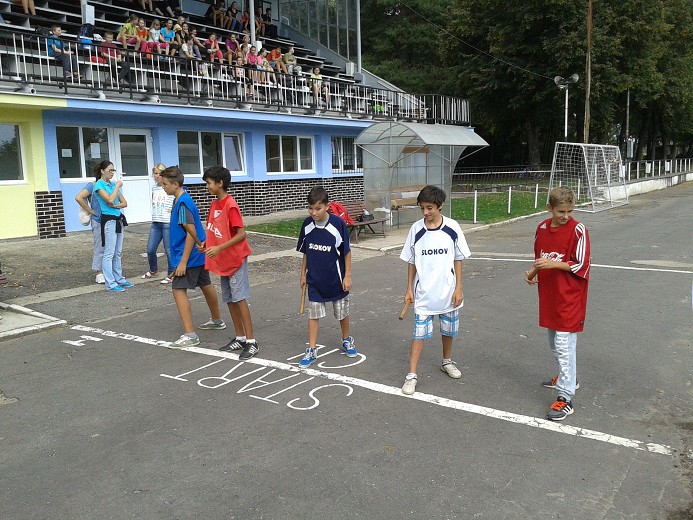 S lesníkem v lese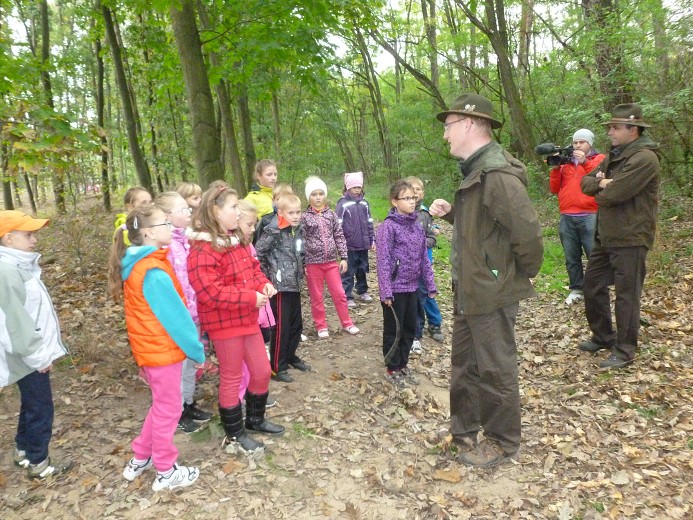 Anglie – Brighton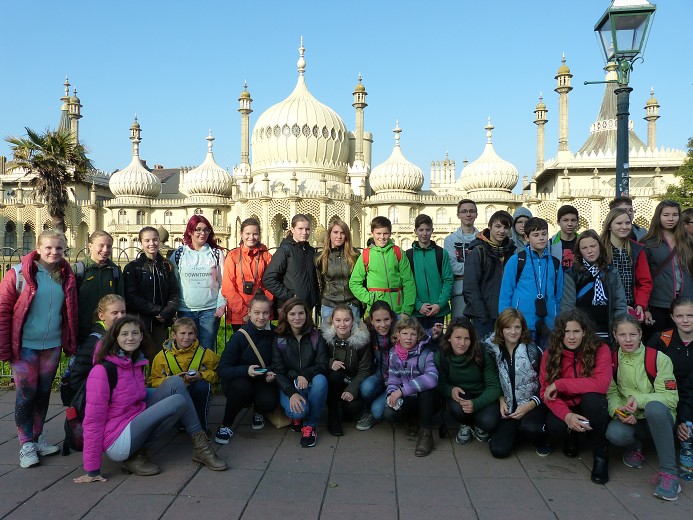 Lyžařský kurz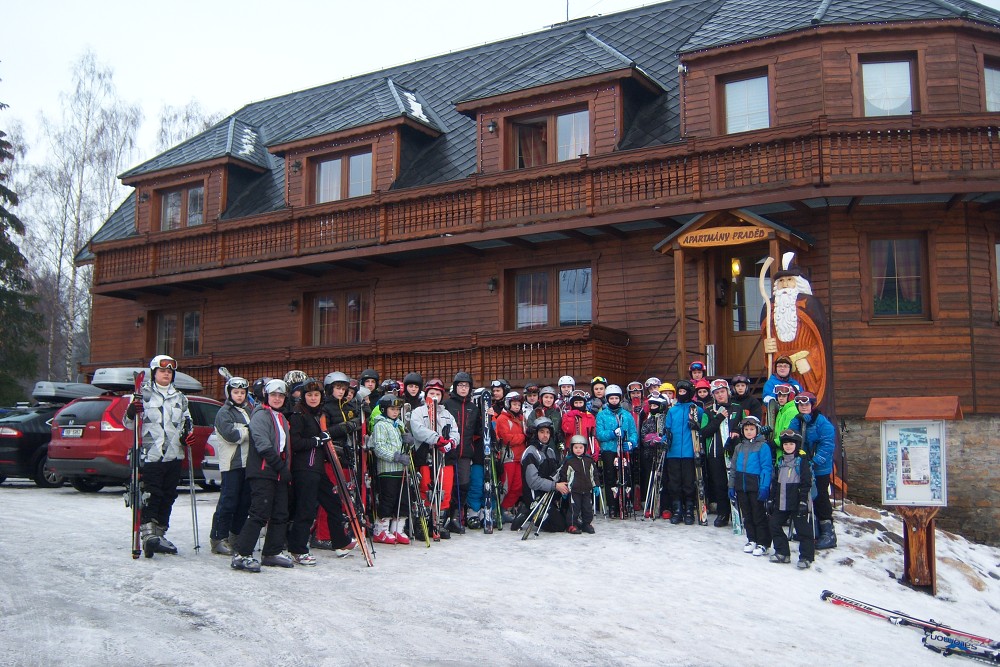 Ples školy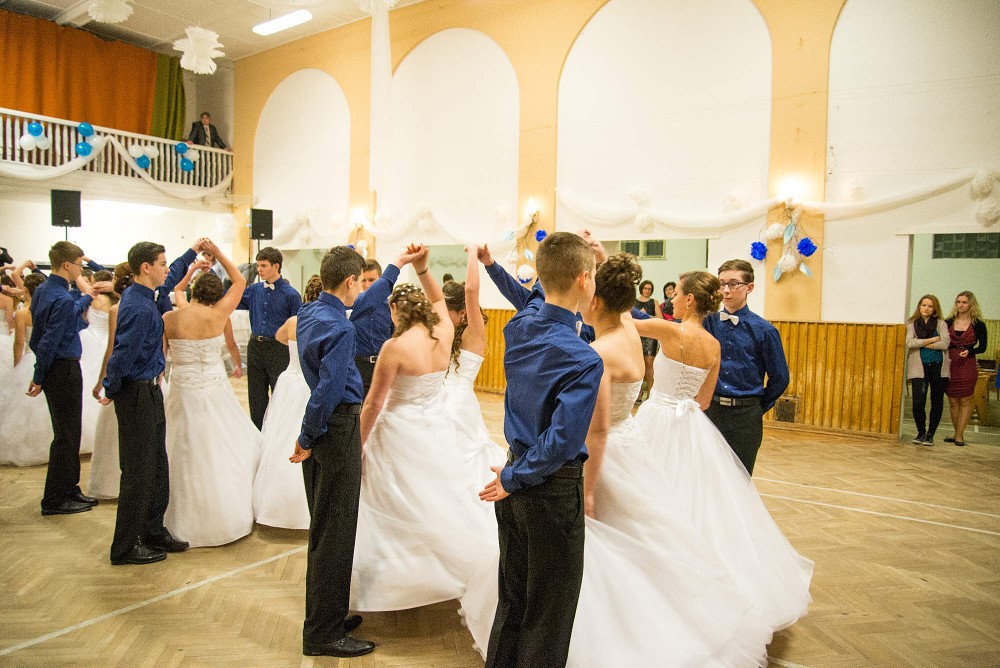 Škola v přírodě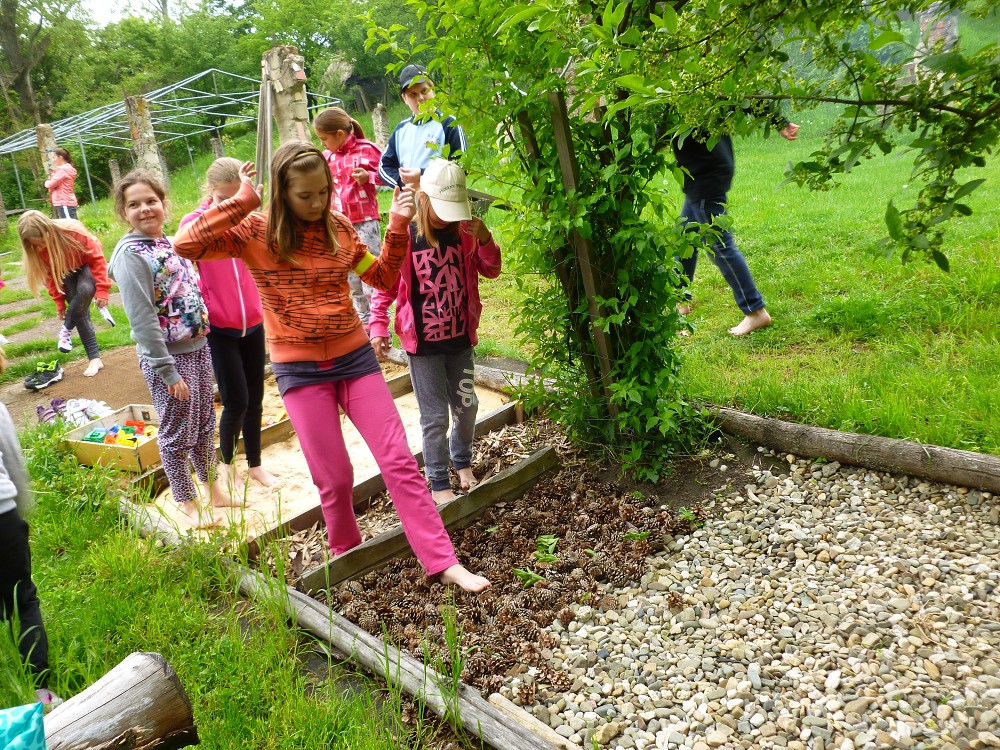 Dopravní soutěž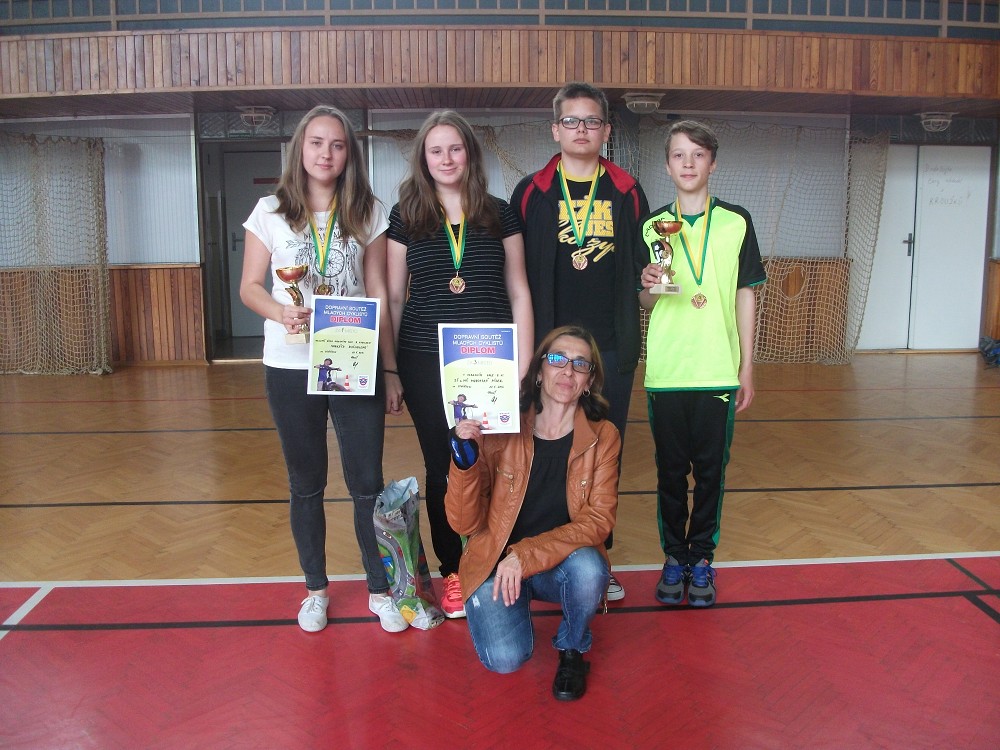 Běh Moravským PískemMateřská škola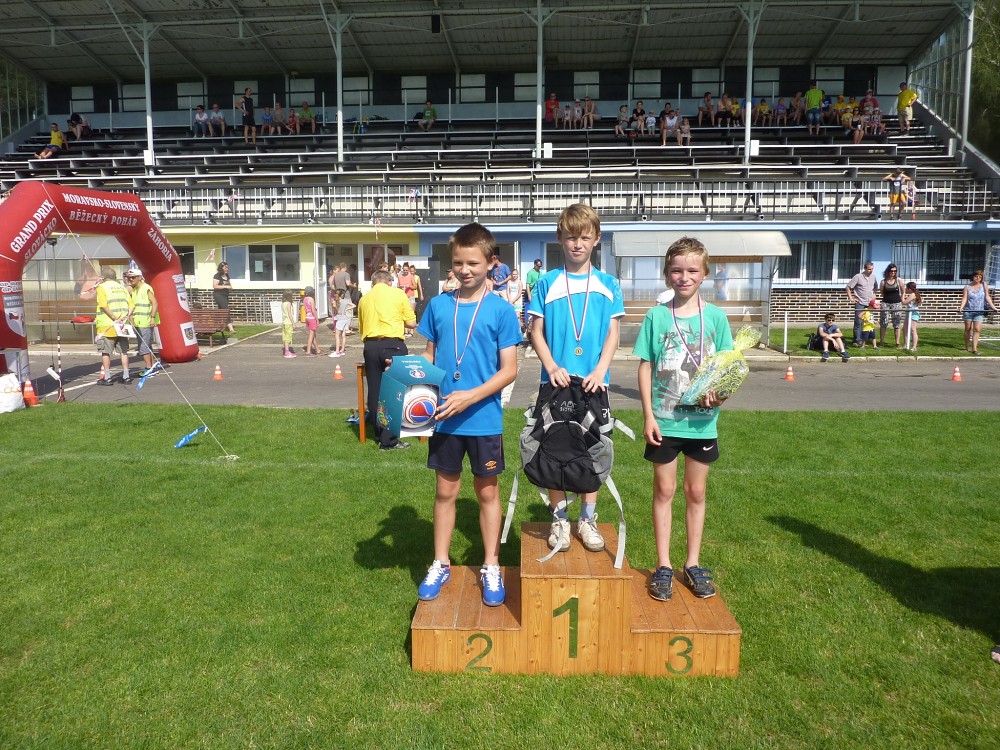 Dopravní hřiště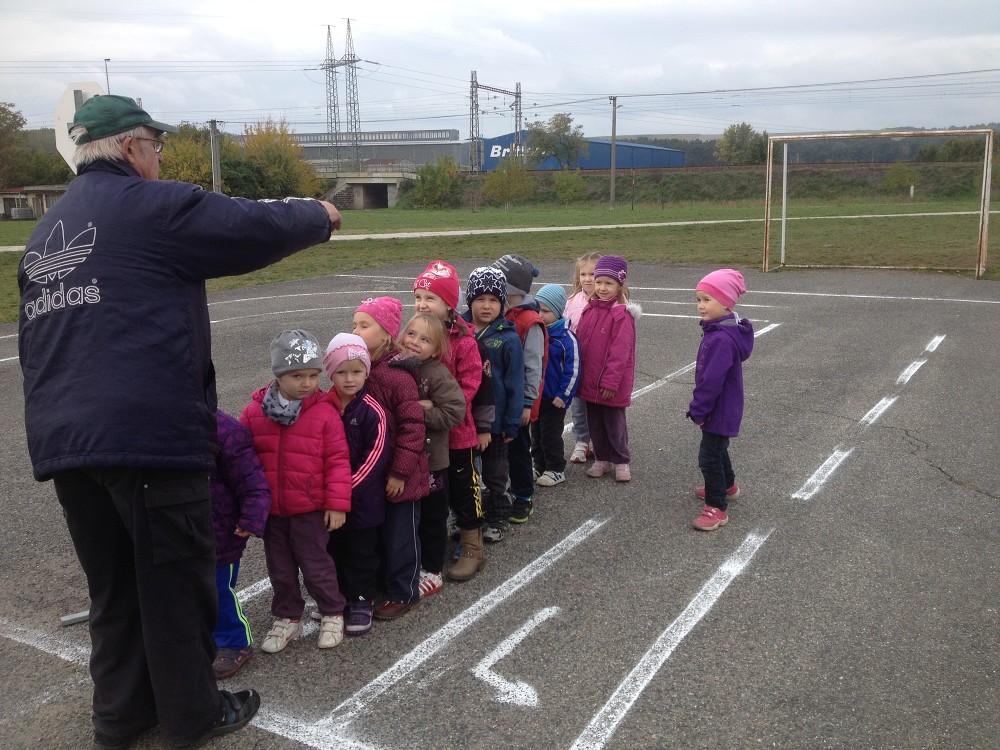 Mikuláš ve školce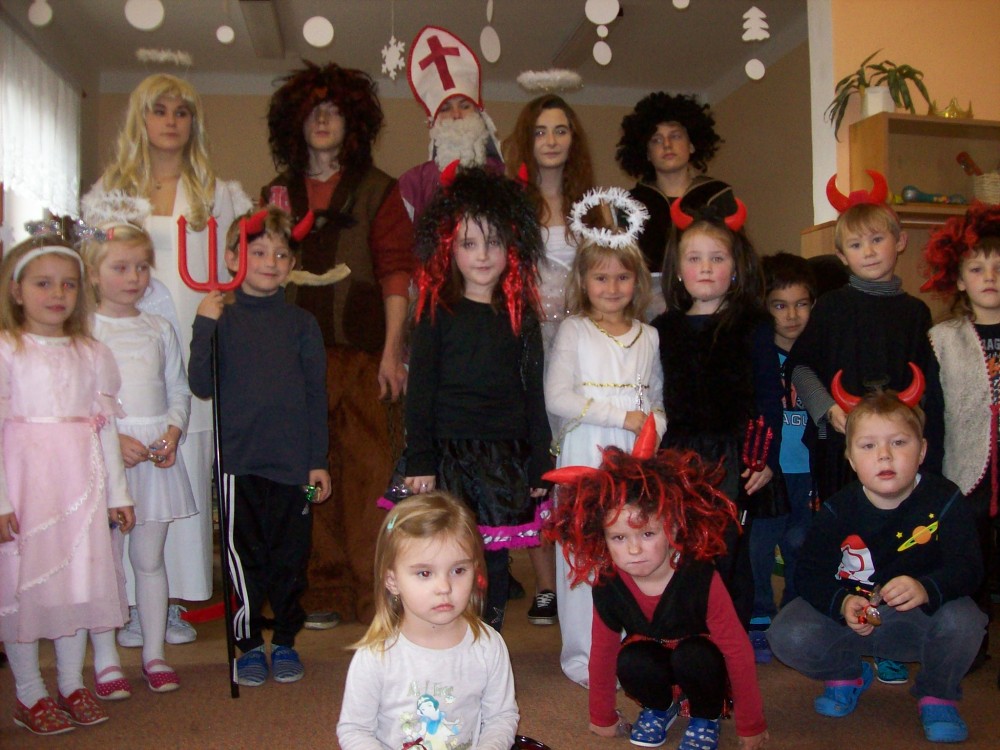 Ukázková hodina předškoláků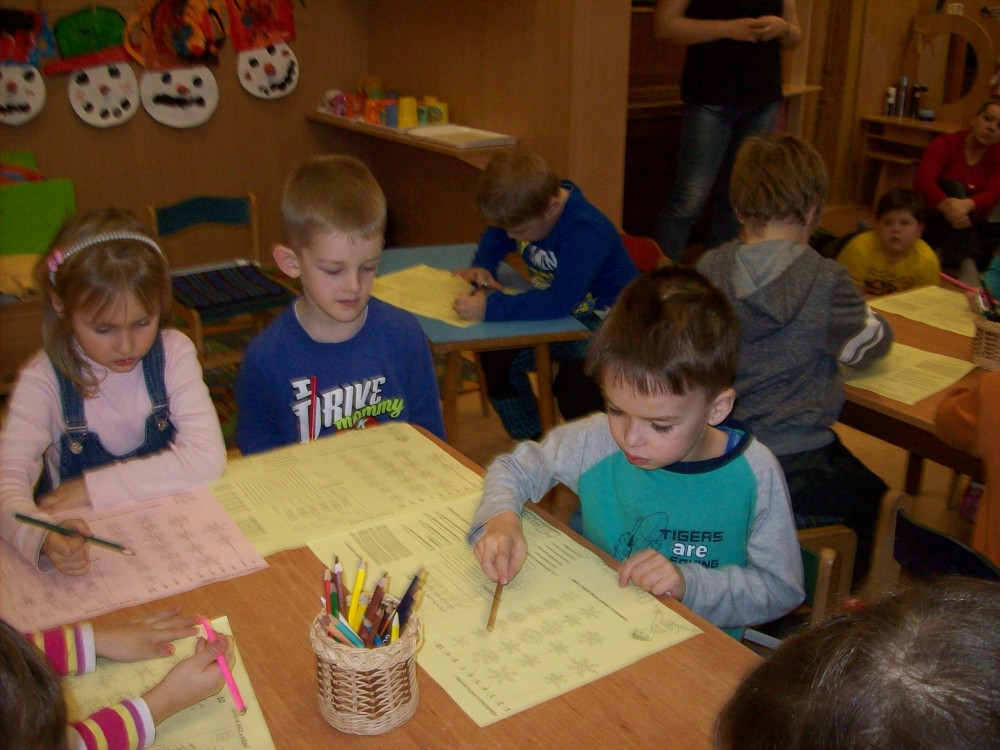 Karneval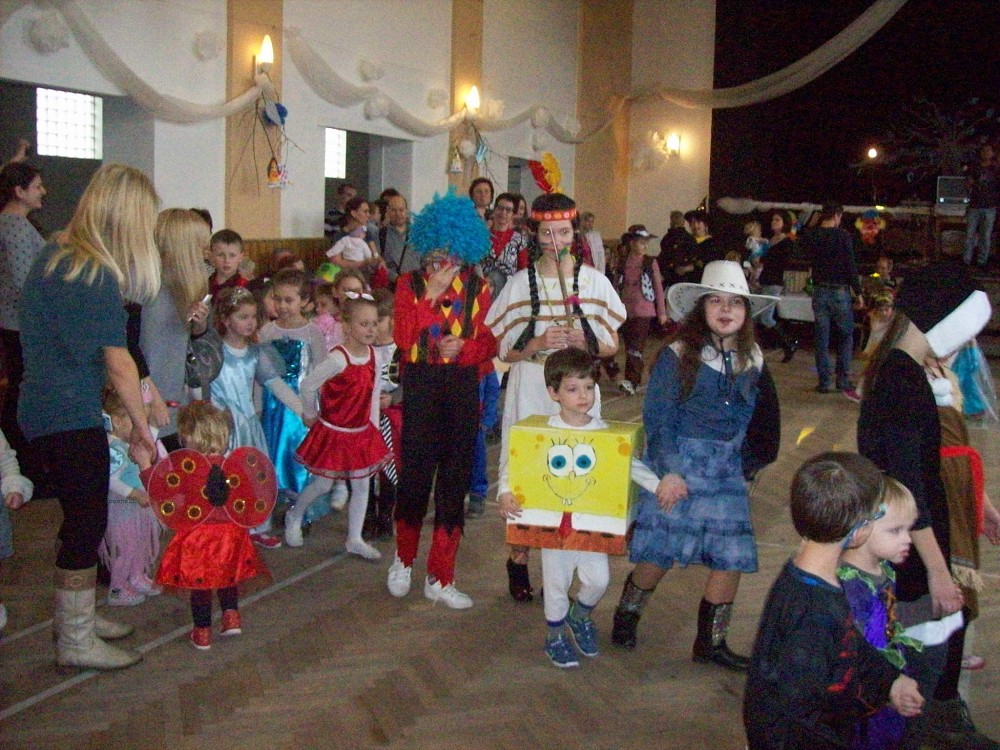 Velikonoční hledání vajíček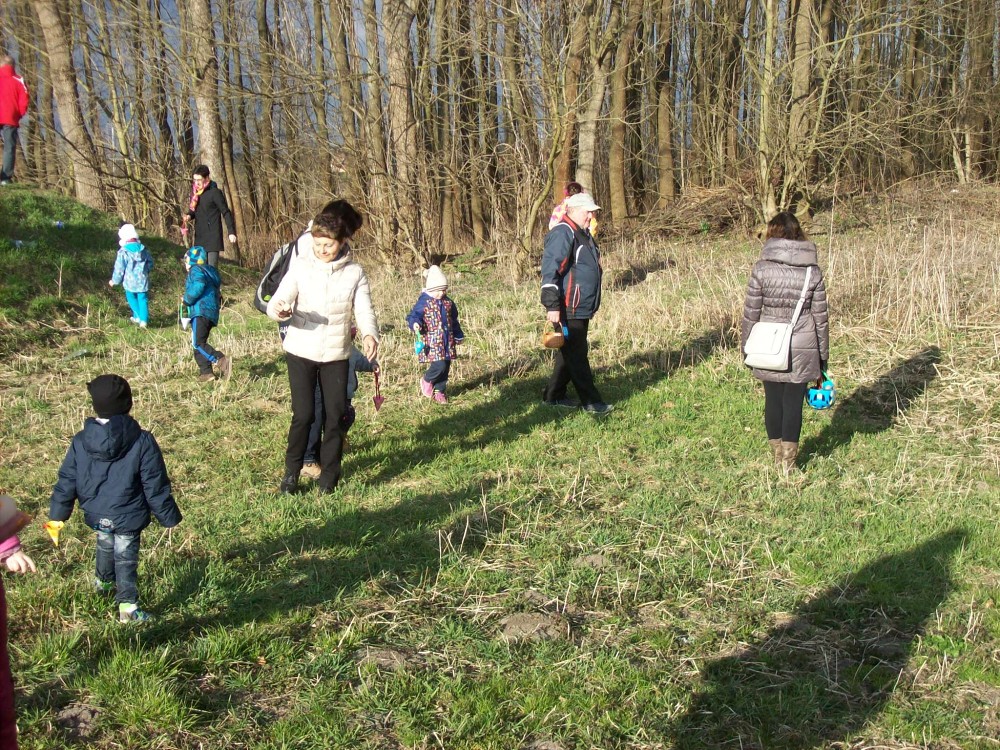 CHKO Bílé Karpaty – ekologická výchova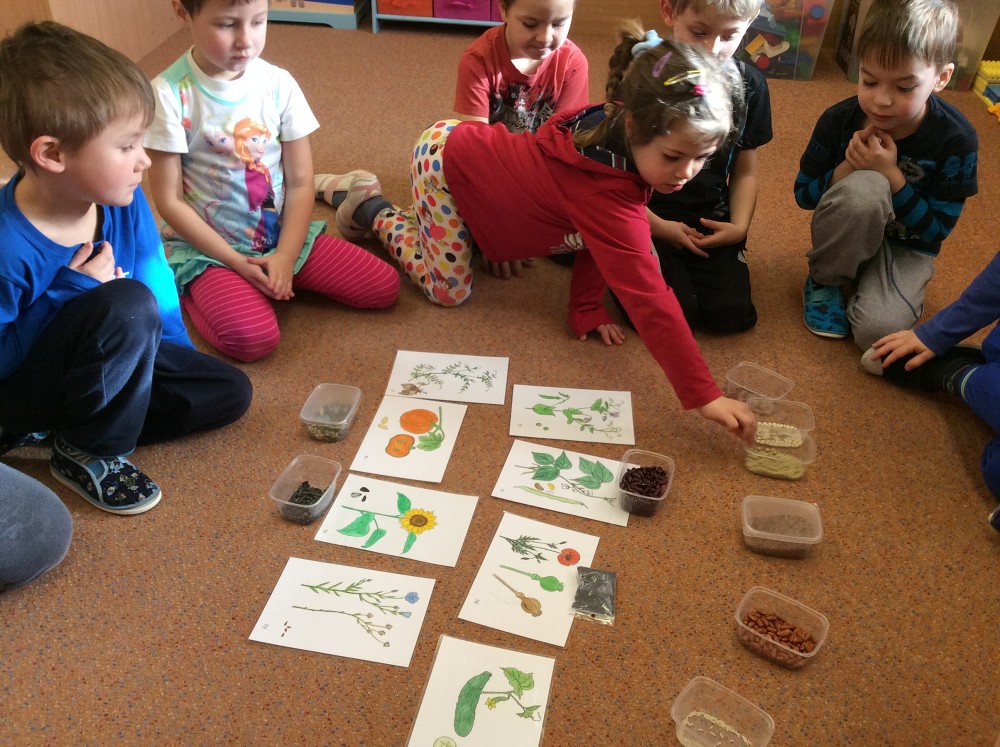 Den Země – Kovosteel Staré Město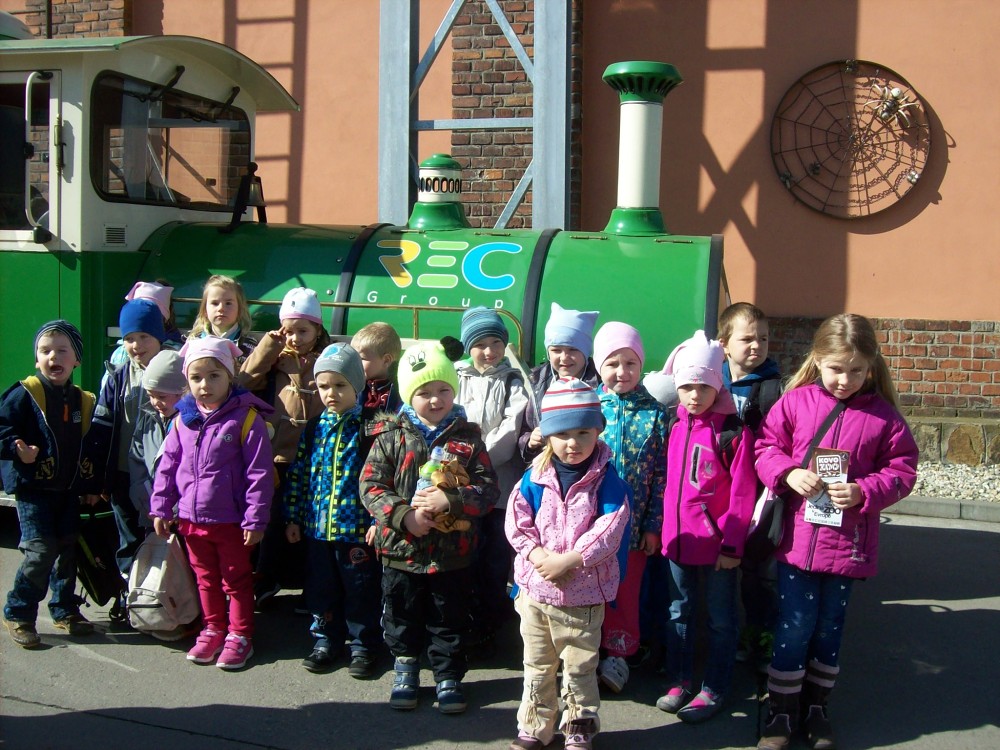 Výlet – Baťův kanál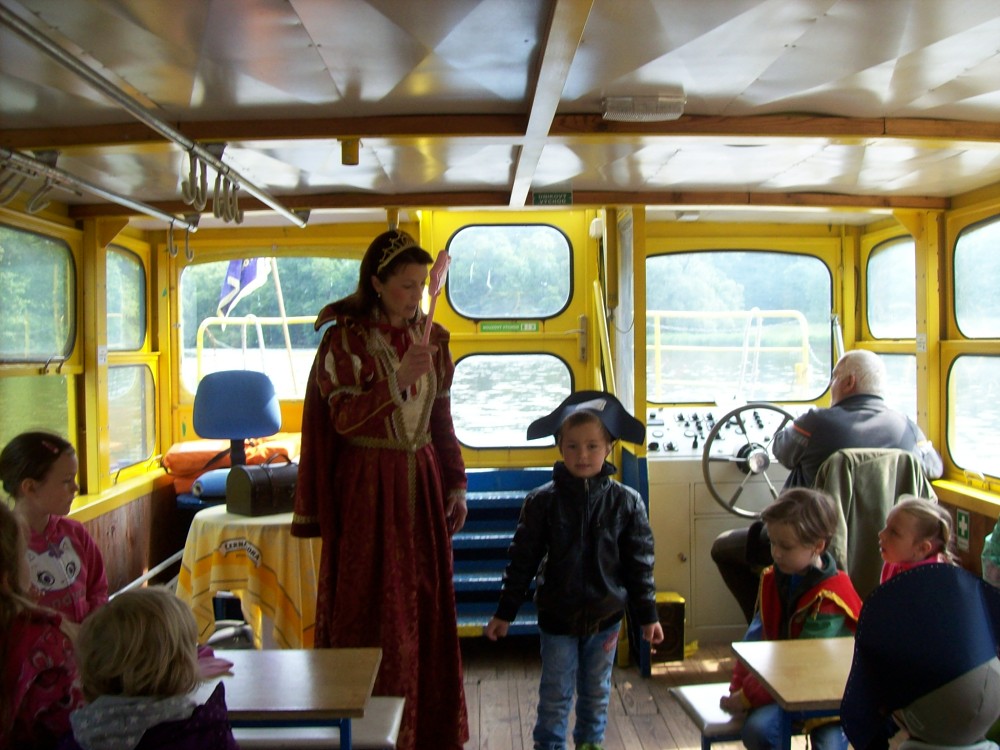 Školská rada schválila dne:	 Podpis …………………………………………………………………........1.1 Školanázev školyZákladní škola a Mateřská škola, Moravský Písek, příspěvková organizaceadresa školyVelkomoravská 168, 696 85 Moravský Písekprávní formapříspěvková organizaceIČO75021161IZO102391491 identifikátor školy600115976vedení školyředitelka:Mgr. Ivana Uhlíkovázástupkyně ředitelky:Mgr. Jaroslava Studničkovávedoucí učitelka MŠ.: Jiřina Trojancovávedoucí školní jídelny/hospodářka:Jana Petruchovákontakttel.:+420 518 387 129; +420518387203 (ŠJ)      +420 518 387 242 (MŠ)fax: - - -e-mail:zsmorpisek@seznam.czwww.zsmp.cz1. 2 Zřizovatelnázev zřizovateleObec Moravský Písekadresa zřizovateleVelkomoravská 1, 696 85 Moravský Písekkontakttel.:+420 518 387 370fax:e-mail:1. 3 Součásti školykapacitaMateřská škola50Základní škola300Školní družina25Výdejna MŠ50Školní jídelna ZŠ3001. 4 Základní údaje o součástech školy (stav k 30. 9. 2015)1. 4 Základní údaje o součástech školy (stav k 30. 9. 2015)1. 4 Základní údaje o součástech školy (stav k 30. 9. 2015)1. 4 Základní údaje o součástech školy (stav k 30. 9. 2015)Subjekt ZŠ vykonává činnost MŠPočet tříd/ odděleníPočet dětí/ žákůPočet dětí/žáků na tříduPočet dětí/žáků na tříduMateřská škola24623231. stupeň ZŠ59519192. stupeň ZŠ612420,620,6Školní družina1252525Výdejna MŠx46xxŠkolní jídelna ZŠx108xx2.1 Vzdělávací programy2.1 Vzdělávací programy2.1 Vzdělávací programyVzdělávací programČíslo jednacíV ročníkuŠVP ZVZSMSMP-118/20151.- 9.3.1 Základní údaje o pracovnících školy3.1 Základní údaje o pracovnících školyPočet pracovníků celkem28Počet učitelů ZŠ16Počet vychovatelů ŠD1Počet učitelek MŠ3Počet správních zaměstnanců ZŠ3Počet správních zaměstnanců MŠ1Počet správních zaměstnanců ŠJ3Počet správních zaměstnanců výdejny MŠ1Pedagogičtí pracovníciFunkceStupeň vzděláníAprobaceAprobaceMgr. Eva DomanskáučitelkaVŠI. stupeňI. stupeňMgr. Jitka DomanskáučitelkaVŠI. stupeňI. stupeňMgr. Ivana ValentováučitelkaVŠUčitelství pro ŠMVZPUčitelství pro ŠMVZPMgr. Stanislava ŠpanielováučitelkaVŠI. stupeňI. stupeňMgr. Jana OstreziučitelkaVŠspec. ped.spec. ped.Mgr. Miroslava NejezchlebováučitelkaVŠM - ZRNDr. Miroslav Bukovjanučitel - ICTKVŠM - ZMgr. Kateřina VařechováUčitelka – VP (zástup)VŠAjMgr. Pavla Lekavá (rodičovská dovolená)učitelka - VPVŠCh - PřMgr. Lenka Matějíkováučitelka - ŠMPVŠNj - OvMgr. Jitka LehnertováučitelkaVŠČj - DMgr. Přemysl Hrančík (zástup za MD)Učitel - EVVOVŠPř - ZMgr. Jana ZezulováučitelkaVŠI. stupeňMgr. Radka ZíbalováučitelkaVŠCh - RvMgr. Jaroslava Studničkovázástup. ředitelkyVŠM - DgMgr. Ivana UhlíkováředitelkaVŠF - ZtMiroslava Šmahajovávychovatelka ŠDÚSOBc. Veronika Havlíkováučitelka MŠVŠJiřina Trojancováved. učitelka MŠÚSOBronislava Lidmanováučitelka MŠÚSOOdborná kvalifikace%   Učitelé 1. stupně100   Učitelé 2. stupně100   Učitelky MŠ100   Vychovatelka ŠD100do 35 letdo 35 let35 – 50 let35 – 50 letnad 50 letnad 50 letpracující důchodcipracující důchodcirodičovská dovolenárodičovská dovolenácelkemcelkemmužiženymužiženymužiženymužiženymužiženymužiženy0119140001215Ostatní pracovníciFunkceMilena KáčerovákuchařkaLudmila Horkávedoucí kuchařkaMarie Vrtalovávýdejce MŠJana Petruchovávedoucí školní jídelny
/hospodářka Pavlína Šantavádomovnice /topič ZŠMarie FryštákováuklízečkaMichaela PlacháuklízečkaHana Hubáčkováuklízečka MŠ/topič MŠpočet prvních třídpočet dětí přijatých do první třídyz toho počet dětí (nástup po odkladu)z toho počet odkladů 12335z pátého ročníkuze sedmého ročníkugymnázia zřiz. krajem00soukromá gymnázia00církevní gymnázia00gymnáziaUmělecké školyprůmyslovéškolyostatní střední školySOŠ – s výučním listem i maturitouSOUcelkem206941132TřídaPočet žákůProspělos vyznam.ProspěloNeprospěloOpakují1.161602.201643.241954.2513125.1486celkem I. stupeň.9972276. tř.3216167. A165117. B 181268. tř.2211119. A153129. B1789celkem II. stupeň1205565Celkem2191279200Stupeň chováníPočet žáků2030OmluvenéNeomluvenéI. pololetí93490II. pololetí136463Počet celkem229953Druh postižení:Počet žákůSluchové postiženíZrakové postiženíS vadami řečiTělesné postiženíMentální postižení1Talentovaní žáci0S vývojovými poruchami chování2DATUMvzdělávací akce (SSŠ; aj. akredit . prac.)účastník30.8.– 13.9.Vzdělávací kurz AJ – výuka angličtiny 
na Maltě - EU podpora jazykové gramot.Valentová, Ostrezi16. 9.Čtenář. gramotnost (EU peníze školám) 
- sem. Uherské HradištěDomanská E., Domanská J.,Valentová, Ostrezi24. 9.Seminář výchovných poradců - HodonínVařechová14. 10.Komunikace v roli ved. prac.-sem.HodonínUhlíková21. 10.Práce s difer. třídou v ČJ – seminář BrnoČíhalíková22. 10.Metodické materiály pro ŠD – sem. Hod.Šmahajová11. 11.Seminář výchovných poradců BzenecVařechová30. 11.Setkání školních metodiků prevence
-Veselí n. Mor.Matějíková8. 12.„Třída je můj tým“ – seminář HodonínŠpanielová, Valentová8. 2.Čtení a psaní v 1.třídě–sem. Hod. (1část)Španielová, Ostrezi9. 3.Čtení a psaní v 1.třídě – sem Hod. (2.část)Španielová, Ostrezi16. 3.Porada ředitelů škol – Veselí n. Mor.Uhlíková8. 4.Společ. vzdělávání krok za krokem -
– inkluze - sem.BrnoVařechová – VP15. 4.FKSP – sem. HodonínUhlíková, Petruchová19. 4.Setkání metodiků prevence-Veselí n. M.Matějíková28. 4.Hry v jazycích – sem. BrnoVařechová, Matějíková5. 5.Angličtina na I. stupni – sem. HodonínValentová26. 5.MAP – seminář šablony - KyjovUhlíková, Studničková3. 6.„Konflikty a komunikace“- přednáška 
PhDr. Svobodyvšichni pedagogové školy8. 6.Obědy dětem ohrožených chudobou –
- sem. BrnoUhlíková, Petruchováúčastníktyp - místo studiadoba studiaMgr. Jana ZezulováPředškolní pedagogika, VŠ Brno1 rok   datumnázevtřída/zodpov. prac.                                 10. 9.Prv–domácí zvířata–Maňkovi(malé hosp.)1. tř. + Španielová18. 9.Sportovní den – atletikacelá škola22. 9.Okolí školy z pohledu dopravy (křižovatka, přechody, značky)1. tř. + Španielová25. 9.Vycházka do přírody–sběr kaštanů a hubŠD + Šmahajovádatum název třída/zodpov. prac1. 10.Coca-cola cup šk.pohár - Hroznová Lhota11 žáků + Hrančík2. 10.Pouštění drakůŠD + Šmahajová5. 10.Dravci – letové ukázky1.- 9.roč. + tř. učitelé8. 10.Veletrh vzdělávání Hodonínžáci 9. roč.8. 10.„Poušť a řeka“-Bz.Přívoz-VIZ Bílé Karpaty4. tř. + Valentová8. 10.„Do lesa s Lesníkem“-výuk. progr.-Šardice2.+3.tř.+Doman.E,Doman.J.11.-17.10.Výukový a poznávací pobyt žáků v Anglii40žáků+Vařech.,Matějík.,Ostrezi13. 10.Knihovna Veselí n. Mor. – výukový program6. tř. + Lehnertová23. 10.„Kouzelník“ – Slovácké divadlo Uh. Hrad.1. tř. + Španielová23. 10.Předškoláci z MŠ v 1.třídě – společné hryMŠ + 1.tř. + Španielovádatum název  třída/zodpov. prac                2. 11.Coca-cola cup (regionální kolo) - Kyjov13. žáků + Hrančík2. 11.„Dušičky“ – návštěva místního hřbitova1. tř. + Španielová4. 11.Dravci – letové ukázky - stadionLesní škol.+ŠD+ Šmahaj.5. 11.„Dušičky“ – návštěva místního hřbitova4.+ 5.tř. + Valent., Ostrezi5. 11.Prv: vycházka – orientace v přírodě, světové strany3. tř. + Domanská J.20. 11.Školní kolo v dějepisné olympiáděvybraní žáci 8.tř.+ Číhalík.25. 11.Beseda v místní knihovně3. tř. + Domanská J.26. 11.Gastroden SOŠ Bzenec9.A,B+Vařechová,Bukovjan29. 11. Rozsvěcení vánoč. stromu  - vystoupenížáci z 1.,3.-5.tř.+Doman.J.,výběr II.st.+Zezul.,Číhalík.30. 11.Školní kolo olympiády z ČJvýběr 8.a 9.tř.+ Lehnert.datum název                       třída/zodpov. prac                4. 12.Mikuláš v ZŠ a MŠcelá škola8. 12.„Vánoce se blíží“ – muzeum Veselí n. Mor.ŠD + Šmahajová9. 12.Vánoce ve škole, vánoční dílničky 
(16.00 – 18.00hod.)celá škola9. 12.Česko zpívá koledy (18.00 hod.)celá škola9. 12.Ilustrace H. Zmatlíkové - galerie Uh. Hrad.4. tř. + Valentová11. 12.Mikulášský turnaj v kopané–Veselí n. Mor.8 žáků + Hrančík14. 12.Zdobení vánočního stromu pro zvířátkaLesní školka + 5.tř.+Ostrezi15. 12. Vánoční koncert ZUŠ Veselí n. Mor.I.st. + tř. učitelky16. 12.Beseda s režisérem Podolským (Krysáci)3. – 8. roč.17. 12.Antropos Brno6. tř.+Lehnertová, Zíbalová17. 12.Planetárium Brno5. tř. + Ostrezi, Zezulová18. 12.Školní vánoční turnaj v kopanéchlapci II.st. + Hrančíkdatum název                      třída/zodpov. prac                5. 1.Zimní vycházka – hry na sněhu1.tř. + Španielová7. 1. Návštěva kostela – prohlídka jesliček1.tř. + Španielová14. 1.První pomoc pro prvňáčky – přednáška 1.tř. + Španielová15. 1.Den řemesel – učiliště Kyjov9.roč. chlapci + Bukovjan18. 1.Svět kolem nás – Peru (vzděl.program-Veselí n. M.)7.A,B + Matějíková, Nejezchleb.18. 1.Dějepisná olympiáda – okr. kolo Matějíková-8.tř.+Číhalíková20. 1.Scénické čteníI.st. + tř. učitelky20. 1.Hygiena dospívání - přednáška6.tř. dívky21.1.„Vzpoura úrazům“ – přednáška VZP8. -. 9.roč. + Matějíková22. 1.Bruslení - přírodní kluziště PodkovaŠD + Šmahajová23.-28.1.LVK – Karlov pod Pradědem39ž+Hran.,Lehnert.,Vařech.datum název                      třída/zodpov. prac4. 2.Kyberšikana - přednáška6. tř. + Lehnertová4. 2.Holokaust - přednáška9. A,B + Lehnertová6. 2.Ples SRPDŠ – předtančení polonézyžáci 9.roč. + pedagogové8. 2.Olympiáda v ČJ – okr. koloČerná-8.tř. + Číhalíková16. 2.Recitační soutěž – školní koloVybraní žáci
+uč. I.st.+Lehnert.+Číhal.datumnázev                      třída/zodpov. prac7. 3.„Slovácká stuha“ – výběrové kolo6 žáků + Domanská E.8. 3.Den zdraví – bruslení Uh. Ostrohcelá škola9. 3.Návštěva obecní knihovny1.tř. + Španielová12. 3.Vystoupení žáků k MDŽ - SokolovnaI.st.+Domanská J.,Španiel.15. 3.Recitační soutěž – okr. kolo4 žáci + Španielová15. 3.Testování CLOSE9. A16. 3.Testování CLOSE9. B16. 3.„Jak se rodí večerníčky“-interakt. program Slováckého muzea Uherské Hradiště4.tř. + Valentová17. 3.Prv – jarní příroda - vycházka 1.tř. + Španielová18. 3.Jarní příroda – sběr fialekŠD + Šmahajová18. 3.Matematický klokan3.- 9.roč.+učitelé matemat.18. 3.Módní přehlídka Veselí n. M.–SŠ oděvní Strážnice8.+ 9.tř. dívky + Vařechová21. 3.Little red riding hood – divadlo Hodonín4.a 5. tř.+Valentová,Ostrezi30. 3.Pythagoriáda – šk.kolo matemat. soutěže7.A,B + Nejezchl.,Bukovjan31. 3.Pythagoriád –šk.kolo matemat. soutěže6.a 8.tř.+Studnič.,Nejezchl.datum název                      třída/zodpov. prac1. 4.Noc s Andersenem120 žáků + tř. učitelé13. 4.Úřad práce Hodonín8. tř. + Hrančík15. 4.„Nechme je žít“–Vv soutěž (odesl. 7 prací)1. tř. + Španielová18. 4.Den Země v ZOO Hod. – výuk. program1. tř. + Španielová21. 4.Běh zámeckým parkem – Veselí n. Mor.12 žáků + Hrančík22. 4.Den Země – úklid obcecelá škola24. 4.„Slovácká stuha“ – přehlídka zpěváků6 žáků + Domanská E.29. 4.„Čas proměn“ - přednáška6.+ 7.A,B chlapcidatumnázev                      třída/zodpov. prac 6. 5.Nezbedná pohádka – Slovácké div Uh.Hr.1. tř. + Španielová6. 5.Jarní vycházkaŠD + Šmahajová10. 5.Gotika – agentura Perštejn4. – 8. tř. + Číhalíková10. 5.BESIP – výuka na dopravním hřišti3.– 4. tř.+Doman. J.,Valent.16.-20.5.Škola v přírodě - Lučina2. – 5. tř. + tř. učitelky 20. 5.BESIP – okr. kolo dopr. soutěže Strážnice4 žáci + Šmahajová24. 5.Pythagoriáda - okr. kolo M soutěže Hod.6.tř. - 3 žáci + Bukovjan26. 5.Cyklistický výlet do Veselí n. Mor.dopr. kroužek+Šmahajovádatumnázev                      třída/zodpov. prac 1. 6.Záchranářský pes –  ukázky výcvikucelá škola10. 6.Sněhurka a sedm trpaslíků - divadlo 
ZŠ Domanín1., 4., 5., 6. tř.+ tř. učitelky16. 6.Pasování na čtenáře1. tř. + Španielová17. 6.Firma Sádlík – exkurze v rámci Pč8.tř. chlapci + Bukovjan27. 6.Sportovní den – přehazovaná dívky, další sport. aktivitycelá škola27. 6.Návštěva koupalištěŠD + Šmahajová28. 6.Sportovní den – kopaná chlapci II. stupeň, atletikaII. st. + Hrančík, tř. učitelé28. 6.Kino Veselí n. Mor.1. – 4. tř. + tř. učitelkytřídadatummístopedagogický doprovod1.18. 5.Pohádková plavba - přístaviště 
u jezu v HodoníněMgr. Španielová2.16. – 20. 5.Škola v přírodě - LučinaMgr. Domanská E.3.16. – 20. 5.Škola v přírodě - LučinaMgr. Domanská J.4.16. – 20. 5.Škola v přírodě - LučinaMgr. Valentová5.16. – 20. 5.
28. 6.Škola v přírodě – Lučina
VIDA centrum BrnoMgr. Ostrezi
Mgr. ZezulováŠD17. 5.Dětské dopravní hřiště – DDM Veselí nad MoravouŠmahajová6.15. 6.Brno – VIDA centrumMgr. Lehnertová 7. A26. 5.Kroměříž – město, zámekMgr. Matějíková7. B26. 5Kroměříž – město, zámekMgr. Číhalíková8.7. 6.Brno - JumpparkMgr. Hrančík9. A9. 6.ZOO BrnoMgr. Vařechová9. B12. 5.Zlín, ZOO LešnáRNDr. BukovjanNázev položkyNákladyOdd. I. EnergiePlyn442 522,26Elektřina294 843,14Voda53 650,35Odd. I. celkem791 015,75Odd. II. SlužbyVývoz TKO16 988,00Poštovné5 852,00Telefon, internet51 546,37Účetnické služby143 852,00Poradenské služby (právní apod.)605,00Praní a čištění21 552,00Služby IT, upgrade SW19 177,00Doprava včetně jízdenek1 352,69Revize36 311,53Ostatní služby - různé24 911,80Nájem35 832,00Odd. II. celkem357 980,39Odd. III. MateriálPohonné hmoty (do sekačky na trávu)318,00Čisticí prostředky102 691,63Výtvarné a kancelářské potřeby132 157,10Školní potřeby a pomůcky62 331,00Potraviny579 145,30Knihy, publikace6 888,10Noviny, časopisy6 015,20Všeobecný materiál – různé40 360,10Náklady na reprezentaci211,00Odd. III. celkem930 117,43Odd. IV. MajetekDDHM  - operativní evidence33 168,59DDHM nad 1000 Kč375 242,51DDNM7 100,00Odd. IV. celkem415 511,10Odd. V. opravy, odpisyOpravy a udržování490 835,24Odpisy DHM a DNM732 864,30Odd. V. celkem1 223 699,54Odd. VI. Mzdové nákladyProstředky na platy93 303,00Zákonné SP23 325,74Zákonné ZP8 395,72Odd. VI. celkem125 024,461 % tvorba FKSP z hrubých mezd933,03Ostatní soc. pojištění7 530,29Poplatky za vedení účtů12 071,00Pojištění 11 407,20Ostatní daně a poplatky120,00Odvod za neplnění povinnosti zam. ZTP4 407,00Jiné ostatní náklady500,00OOPP1 562,00Cestovné9 666,00Školení a vzdělávání2 050,00Náklady celkem3 893 595,19Název položkyVýnosyPříspěvek na provoz z rozpočtu obce2 800 000,00Dotace – výnos ze zaúčtovaných odpisů z dotace186 665,40Stravné ŠJ579 145,30Školné MŠ48 576,00Školné ŠD24 400,00Zúčtování fondů – použití FRIM191 442,00Zúčtování fondů – použití FKSP na nákup DDHM18 293,00Jiné výnosy60 347,10Výnosy celkem3 908 868,80Hospodářský výsledek15 273,61Název položkyNákladyElektrická energie30 888,96Plyn60 343,94Voda7 702,65Všeobecný materiál – čisticí prostředky9 932,40Prostředky na platy106 164,00Zákonné sociální a zdravotní pojištění33 661,35Ostatní zákonné pojištění422,93Tvorba FKSP998,11DDHM nad 1 000 Kč7 044,00Náklady celkem257 158,34Název položkyPříjmy z pronájmu tělocvičny281 750,00Výnosy celkem281 750,00Hospodářský výsledek24 591,66Výnosy4 190 618,80Náklady4 150 753,53Hospodářský výsledek39 865,27do 35 letdo 35 let35 – 50 let35 – 50 letnad 50 letnad 50 letpracující důchodcipracující důchodcirodičovská dovolenárodičovská dovolenácelkemcelkemmužiženymužiženymužiženymužiženymužiženymužiženy010001010003Školní rok2015/2016Počet třídPočet dětí(k 30. 9.)Počet dětí/třídaPočet dětí/učitelkaStandardní třída2462315,3DATUMAKCE1. 10. 2015Divadélko „Kominíček“16. 10. 2015 CHKO Bílé Karpaty – Jaké bude počasí, ekologická výchova23. 10. 2015Kouzelník ze Slováckého divadla27. 10. 2015Screening očí2. 11. 2015Canisterapie - ukázka5. 11. 2015CHKO Bílé Karpaty – Pan pavouk, ekologická výchova11. 11. 2015Divadlo Zlín – O Karkulce29. 11. 2015Rozsvěcení vánočního stromečku u OÚ3. 12. 2015Logopedické vyšetření dětí4. 12. 2015Mikuláš v MŠ9. 12. 2015Česko zpívá koledy15. 12. 2015Vánoční posezení u stromečku16. 12. 2015Vánoční besídka17. 12. 2015Návštěva první třídy 11. 1. 2016Prohlídka kostela v Moravském Písku13. 1. 2016CHKO Bílé Karpaty – ekologická výchova15. 1. 2016Ukázková hodina práce předškoláků pro rodiče18. 2. 2016Divadélko „Šikula“11. 3. 2016Karneval - sokolovna12. 3. 2016Vystoupení dětí k MDŽ - sokolovna17. 3. 2016Jarní pohádka21. 3. 2016 Vojkůvka – hudba pro radost22. 3. 2016Velikonoční hledání vajíček – akce s rodiči31. 3. 2016CHKO Bílé Karpaty – ekologická výchova15. 4. 2016Výstava „Toulky přírodou“ Hodonín23. 4. 2016Vítání občánků do života na OÚ25. - 27. 4. 2016Zápis dětí do MŠ28. 4. 2016Den Země – Kovosteel Staré Město6. 5. 2016Divadlo Uh. Hradiště – Nezbedná pohádka18. 5. 2016Výlet – Baťův kanál Hodonín18. 6. 2016Vystoupení dětí – Den seniorů22. 6. 2016 Divadelní představení v MŠ24. 6. 2016Slavnostní ukončení pro předškoláky OÚ Moravský Písek24. 6. 2016Slavnostní pasování předškoláků - Dubina